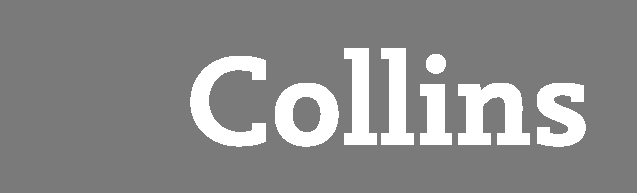 Key Stage 3Early ModernBritain1509–1760Teacher GuideRobert PealWilliam Collins’ dream of knowledge for all began with the publication of his first book in 1819. A self-educated mill worker, he not only enriched millions of lives, but also founded a flourishing publishing house. Today, staying true to this spirit, Collins books are packed with inspiration, innovation and practical expertise. They place you at the centre of a world of possibility and give you exactly what you need to explore it.Collins. Freedom to teachPublished by CollinsAn imprint of HarperCollinsPublishersThe News Building1 London Bridge StreetLondon SE1 9GFText © Robert Peal 2016Design © HarperCollinsPublishers 201610 9 8 7 6 5 4 3 2 1Robert Peal asserts his moral right to be identified as the author of this work.All rights reserved. No part of this book may be reproduced, stored in a retrieval system, ortransmitted in any form or by any means, electronic, mechanical, photocopying, recording orotherwise, without the prior permission in writing of the Publisher. This book is sold subject to theconditions that it shall not, by way of trade or otherwise, be lent, re-sold, hired out or otherwisecirculated without the Publisher’s prior consent in any form of binding or cover other than thatin which it is published and without a similar condition including this condition being imposed onthe subsequent purchaser.HarperCollins does not warrant that any website mentioned in this title will be provideduninterrupted, that any website will be error free, that defects will be corrected, or that thewebsite or the server that makes it available are free of viruses or bugs. For full terms andconditions please refer to the site terms provided on the website.A catalogue record for this book is available from the British LibraryAuthor: Robert PealPublisher: Katie SergeantEditor: Hannah DoveCopy-editing and formatting: Karen WilliamsProof-reader: Karen WilliamsKnowledge-based history teachingKnowing History is a knowledge-based history scheme. It is designed to build pupils’ thinking from the bottom-up, where subject knowledge provides a gateway to a rich and rewarding understanding of history.Recent works by cognitive scientists have shown that pupils need to have a large amount of subject knowledge stored in their long-term memory in order to become competent at any subject. Pupils are far more capable of ‘thinking historically’ when faced with topics they know and understand.For this reason, Knowing History is designed to teach history in a clear and deliberate fashion, where content knowledge is secured before complex tasks are undertaken.In each chapter, a core narrative is presented. The Teacher Guide then breaks down that narrative into key vocabulary, dates and people to help scaffold pupils’ learning. For ease of reference, this key content is collected at the end of each unit into a ‘knowledge organiser’. Knowledge organisers allow pupils to test themselves, and allow teachers to design quick factual recall tests, ensuring that all pupils master important knowledge at an early stage. Once this knowledge has been mastered, the Teacher Guide recommends historical sources for pupils to analyse and ‘thinking deeper’ questions for pupils to answer. These have been carefully chosen to seize pupils’ interest and complement the core narrative of the Student Book. Knowing History is designed with the intention that complex tasks – such as source analysis and extended writing – are pursued as the outcomes of having learnt historical content, and not the means for doing so. Pupils will be far more capable of, and confident about, completing such tasks when once they have achieved an essential understanding of the period in question.Like all subjects, history is best learnt by relating new information to prior knowledge. For example, pupils should be reminded of the struggles to limit the power of medieval kings, and the religious divisions created by the Reformation, before attempting to understand why the English Civil War broke out in 1642. Therefore, the Teacher Guide lists topics and vocabulary from previous chapters that should be revisited, before each new chapter is introduced.Knowing History provides an essential framework for pupils to learn about the past, but it does not pretend to be exhaustive. The core narrative provided by Knowing History should be complemented with as many examples of historical evidence, activities and texts from other sources that you – the teacher – see fit. Lesson structureThe recommended lesson structure for teaching from Knowing History is based on cognitive science and research into highly effective teachers, adapted for use in the history classroom. It follows a structure of recap, pre-teach, read, condense, apply, review.1.	RECAP on previous learning: Start lessons with a short review of previous learning. This serves two purposes. First, frequent review of subject content strengthens its place in pupils’ long-term memory, and helps make the recall of words, people, events and concepts automatic. Second, it brings to the front of pupils’ minds the relevant prior knowledge that they need to draw upon to understand the new chapter. This may come from the immediately preceding chapter, or from a completely different unit. For example, during a lesson on the Georgian aristocracy (6.4), you may want to recap on parliamentary government (6.2) from the same unit, but you may also want to recap on the rise of the ‘gentry’ from Unit 3 (3.5). Suggested recap material is listed in the Teacher Guide, along with key vocabulary. Definitions for these terms can be found in the Knowledge Organiser, or – if the term is covered in a previous unit or book – in the Knowing History glossary. Recap material could be covered through a starter activity, a short quiz or oral question and answer.2.	PRE-TEACH difficult new material: Before reading the text, you may want to ‘pre-teach’ any particularly challenging new material. This could include keywords, complicated geography or a tricky concept. For example, before teaching a lesson on Henry’s ‘Great Matter’ (1.3), you may want to ensure that pupils understand the concept of hereditary monarchy, and why it was so important for a monarch to produce a legitimate male heir.3.	READ new material: Each chapter is around 750 words. You may wish to ask pupils to read sections of the text independently, or chose to read it as a whole class. Along the way, make sure that you are continually asking questions, illustrating important points and clarifying any confusion.4.	CONDENSE new material into an easily understood format: Pupils should then reproduce the information in a new format which will aid their understanding. This can be something as simple as answering factual comprehension questions, but activities could also include: Producing an illustrated storyboard: helpful for chapters which present a clear narrative, such as James I and the Gunpowder Plot (4.1).Annotating a map: useful for information with an important geographical component, such as Vasco da Gama’s journey to India (2.3), or the course of the Spanish Armada (3.4).Annotating an image: annotating an image or an illustration can help understand visual differences, such as the difference between the interior of a Roman Catholic and a Protestant Church (1.2).Completing a worksheet: this allows pupils to sort complex information in a format which clarifies its meaning. For example, pupils could fill in an annotated family tree to ensure that they understand the relationship that each relevant member of the Stuart dynasty (Charles II, James II, James Stuart, William and Mary) had to one another during the Glorious Revolution (5.5).These activities should be followed by a whole-class check, to ensure that pupils have completed the task correctly, and to clarify any confusion that may have arisen. This can be done through self-assessment, peer-assessment or simple question and answer. 5.	APPLY new knowledge: Having acquired new knowledge, it is then time to apply it. This could take place at the end of the lesson where knowledge is acquired, or during a following lesson. Ways to apply new knowledge include:Source analysis: the Knowing History scheme presents sources as a part of the curriculum, which should be studied in their own right. For this reason, carefully chosen sources are suggested for each chapter. For example, when studying Henry VIII and Edward VI (1.5), you may want to ask pupils to analyse the painting ‘King Edward VI and the Pope’ (Available online via the National Portrait Gallery). This is an allegorical image, produced to show Edward VI’s dedication to the Reformation.Further reading: once pupils have mastered the basic outline of a period through a chapter in Knowing History, you may want to introduce a more complex or detailed text. This could include a passage from an adult history book, an article from a historical magazine or text from a reputable online source.Extended writing: answering a well-designed historical question encourages pupils to think more deeply about the content they have studied. The five ‘check your understanding’ questions at the foot of each chapter, and the two ‘thinking deeper’ questions in the Teacher Guide, can be used as a basis for such questions. Such extended writing should encourage pupils to make links between different periods they have studied, building increasingly complex networks of historical understanding.6.	REVIEW material learnt: Lessons should be interspersed with quick diagnostic checks, to ascertain the level of understanding that pupils have achieved. To help with this process, a list of carefully designed Quiz questions (10 per chapter) is listed at the back of the Teacher Guide. Such activities are crucial in helping to strengthen pupil memory: the more pupils rehearse and review information, the stronger their memory becomes.End of unit essays: You may want to end each unit with a piece of extended writing, answering a question that draws upon knowledge from all five chapters in the unit. For example, having completed ‘Unit 3: The later Tudors’, pupils could answer a question such as: ‘Was the defeat of the Spanish Armada the most significant event in Elizabeth I’s reign?’Further reading:Daniel T. Willingham, Why Don't Students Like School?: A Cognitive Scientist Answers Questions About How the Mind Works, 2009Peter C. Brown (et al), Make It Stick: The Science of Successful Learning, 2014Barak Rosenshine, ‘Principles of Instruction: Research-Based Strategies That All Teachers Should Know’ in American Educator, 2012Shaun Allison and Andy Tharby, Making Every Lesson Count: Six Principles to Support Great Teaching and Learning, 2015Unit 1: Henry VIII and the ReformationChapter 1: The young Henry VIIIRecapThe Wars of the Roses. In particular, the Battle of Bosworth Field, Henry Tudor (later Henry VII), and the Tudor Rose – which can be seen in the portraits of some Tudor monarchs.The belief held by England’s medieval kings that they had the right to rule France, or at least the western half of the country. See the Angevin Empire, the Hundred Years War, Henry V and Agincourt, and so on.Vocabulary to recap: coronation; heir; jousting; noble.
Key dates1509 Henry VIII becomes King of England1513 Henry VIII’s first invasion of France1520 The Field of the Cloth of GoldKey peopleCatherine of Aragon Henry VIII’s first wife and the daughter of the King and Queen of SpainThomas Wolsey Henry VIII’s Lord Chancellor from 1515 to 1529, and a very wealthy and 
powerful manHenry VIII King of England from 1509 to 1547 who had six wives and started the English Reformation
Suggested activitiesCreate an illustrated mind-map of all of the different interests and ambitions that Henry VIII had in his early years as king. Having studied the Field of the Cloth of Gold, and its 1545 painting, write a first-hand account of having attended the event from a member of Henry VIII’s retinue. SourcesThe description of Henry VIII as a young prince from the Venetian diplomat Pasqualigo, written in 1515 as a dispatch back to Venice.The Field of the Cloth of Gold, 1545, painted for Henry VIII to commemorate his meeting with Francis I of France in 1520. Available online via the Royal Collection. The Ordinances of Eltham, 1526, a set of rules describing Henry VIII’s daily routine, drawn up by Cardinal Wolsey. Available online via the National Archives. Thinking deeper questions 1.	Why do you think many people in Tudor England disliked Cardinal Wolsey?2.	How does the young Henry VIII differ from the popular view of Henry VIII today? Unit 1: Henry VIII and the ReformationChapter 2: The ReformationRecapThe role and power of the Roman Catholic Church in medieval life. Previous power struggles between monarchs and the Church, such as Henry II and 
Thomas Becket. Rituals and superstitions of medieval Christianity, which were rather detached from the teachings 
of the Bible. Any prior knowledge pupils have, perhaps from Religious Education lessons, about Jesus Christ’s teachings on wealth and greed. Vocabulary to recap: Latin; monasteries; monks, nuns; Pope; purgatory. 


Key dates1517 Martin Luther’s nails his 95 theses to his church door in WittenbergKey peopleMartin Luther A German monk and theologian who helped to start the Reformation
Suggested activitiesComplete a chart of the features in the Catholic Church during the early 16th century which were seen as corrupt, such as: selling indulgences; selling relics; luxurious monasteries; badly behaved popes. For each feature, answer ‘What was happening?’ and ‘Why was this seen as corrupting Christianity?’Complete a chart listing features of Roman Catholicism on one side and Protestantism on the other. These could include, for Protestantism: plain, undecorated churches; the Bible in English; clergy being allowed to marry; less church hierarchy such as bishops; and strict adherence to the content of the Bible. And for Catholicism: richly decorated churches; the Bible and church services in Latin; clerical celibacy; bishops, monks and monasteries; and an emphasis on ritual and superstition.SourcesPassional Christi und Antichristi, 1521, by Lucas Cranach the Elder. This series of woodcuts depicts the Pope as the Antichrist, and contrasts his corrupt actions with the actions of Jesus Christ. A Visitation to the Monasteries of Buckinghamshire, 1537–8. This report on the monasteries of Buckinghamshire was sent to King Henry VIII’s Chief Minister Thomas Cromwell, to build evidence to justify the dissolution of the monasteries.Thinking deeper questions1.	Did the behaviour of the Catholic Church around 1500 contradict the teachings of Jesus Christ?2.	Why do you think the printing press played such an important role during the Reformation?Unit 1: Henry VIII and the ReformationChapter 3: Henry’s ‘Great Matter’RecapHenry VIII’s marriage to Catherine of Aragon, due to the death of his brother Arthur.The importance of royal blood for England’s hereditary monarchy, and previous occurrences where the lack of a clear heir led to violence (1066, the Anarchy, the Wars of the Roses, and so on).The challenge to the Roman Catholic Church created by Martin Luther and the Reformation.Vocabulary to recap: Cardinal; Hampton Court; Holy Roman Empire; Lord Chancellor; Protestantism.
Key dates1521 Henry VIII writes ‘Defence of the Seven Sacraments’ attacking Martin Luther1533 Henry VIII marries Anne Boleyn1534 The Act of Supremacy starts the English ReformationKey peopleAnne Boleyn Henry VIII’s second wife, who was executed in 1536 for adulteryCharles V Emperor who ruled Spain and the Holy Roman Empire from 1519 until 1556

Suggested activitiesCompare the two well-known portraits of Catherine of Aragon and Anne Boleyn. Emphasise Anne’s prettiness, fashionable ‘French hood’, and ‘B’ necklace.Consider different solutions Henry VIII could have devised to resolve the ‘Great Matter’, and assess whether the ‘break with Rome’ was his only available solution. Having read one of Henry VIII’s love letters to Anne Boleyn, compose an imaginary response 
to the King.SourcesOne of Henry VIII’s love letters to Anne Boleyn, which were found in the Vatican library.Catherine of Aragon’s speech to the Legatine Court at Blackfriars, June 1529.Thinking deeper questions1.	Why is it doubtful that Henry VIII’s decision to break with Rome was based on religious motivations?2.	Why do you think Henry VIII fell so deeply in love with Anne Boleyn?Unit 1: Henry VIII and the ReformationChapter 4: The English ReformationRecapThe significant role that monasteries, abbeys and nunneries played in medieval life.Monasteries’ activities in areas such as education, relief for the poor and healthcare.The importance of pilgrimage to medieval Roman Catholicism. Vocabulary to recap: Act of Supremacy; Break with Rome; hanged, drawn and quartered; Lord Chancellor; monastery; oath; pilgrimage; Supreme Head of the Church of England; treason.

Key dates1536 The Dissolution of the Monasteries begins1536 (October) The Pilgrimage of Grace takes placeKey peopleThomas Cromwell Henry VIII’s chief minister from 1532, and a strong ProtestantThomas More Henry VIII’s Lord Chancellor from 1529, he was executed for his Catholicism
Suggested activitiesStudy pictures of ruined monasteries around England today, such as: Fountains Abbey; Tintern Abbey; Whitby Abbey; Byland Abbey; Glastonbury Abbey.Write a first-hand account of a participant in Robert Aske’s Pilgrimage of Grace, explaining the actions they took and what their motivations were for doing so.SourcesThe title page of the ‘Great Bible’, the first authorised English translation of the Bible, issued by Henry VIII in 1539. Available online via the British Library.16th century woodcuts showing how children were taught in Tudor grammar schools.Thinking deeper questions1.	How would you describe the way in which Henry VIII enforced his decision to break 
with Rome? 2.	Why do you think Robert Aske and his followers were prepared to risk their lives opposing 
the King?Unit 1: Henry VIII and the ReformationChapter 5: Henry VIII and Edward VIRecapThe differences between Protestantism and Catholicism, in terms of appearance, doctrines and practices.The nature of Christian worship in medieval England, and the need to emphasise ritual, ceremony and imagery to serve a largely illiterate congregation.Henry VIII’s character as a young man, in contrast to his character as he grew older.Vocabulary to recap: heir; heretic; jousting; Latin; Lord Chancellor; Reformation; relics; stained glass; treason; tyrant. 

Key dates1536 (May) Anne Boleyn is executed1539 Parliament passes the Six Articles1547 Edward VI is crowned KingKey peopleEdward VI The only son of Henry VIII, he died aged fifteen and is known as the ‘Boy King’
Suggested activitiesComplete a chart of Henry VIII’s six wives, answering questions such as: ‘Who was she?’; ‘Why did Henry VIII marry her?’; ‘What happened to her?’Write an obituary for Henry VIII, describing the events and achievements of his reign.SourcesThe family of Henry VIII, 1572, an allegorical painting showing the Tudor succession by an unknown artist. Available online via the Royal Collection.King Edward VI and the Pope, 1575, an allegorical painting showing Edward VI succeeding a dying Henry VIII, and crushing the Pope with an English Bible. Available online via the National Portrait Gallery.Thinking deeper questions1.	Do you think that Henry VIII should be remembered as a ‘great’ king?2.	How do you think the people of England viewed the English Reformation?Unit 2: The age of encountersChapter 1: The Italian RenaissanceRecapThe cultural achievements of Ancient Greece and Rome, and the fact that many of these were ‘lost’ to Western Europe after the fall of Rome in the 5th century.The Byzantine Empire and European contact with the Islamic World during the Crusades.Vocabulary to recap: Byzantium; Constantinople; Crusades; feudal; Islam; Sultan.
Key dates1453 The Fall of Constantinople1409 Leonardo da Vinci completes ‘the Last Supper’1504 Michelangelo completes his masterpiece ‘David’Key peopleFilippo Brunelleschi Renaissance architect and artist who pioneered the use of perspectiveLeonardo da Vinci Renaissance genius who painted the Last SupperMehmed II Turkish sultan who conquered ConstantinopleSuggested activitiesAnnotate a map of Italy and Greece, labelling Florence, Rome, Milan, Venice and Constantinople, and give a short explanation of the contribution of each location to the European Renaissance.Compare and contrast the achievements of Michelangelo, Leonardo da Vinci, Raphael and Filippo Brunelleschi, and debate who should be remembered as the greatest Renaissance figure.SourcesThe Ambassadors, 1533, by Hans Holbein the Younger. The painting is of two French diplomats and gathered between them are a collection of objects which represent their Renaissance interests, such as mathematics, exploration and music. The painting also contains a skull rendered in anamorphic perspective. Available online via the National Gallery.The letter written by Leonardo da Vinci, to Ludovico Sforza, the Duke of Milan, in 1482. In it, Leonardo explains all of his varied engineering and artistic talents in the hope of being rewarded with a job.Vitruvian Man by Leonardo da Vinci, 1490, shows the human body in perfect proportions, according to the ancient Roman architect Vitruvius in his book De Architectura, AD15. Leonardo’s notes around the image are written backwards, in ‘mirror writing’.Thinking deeper questions1.	Why did the Renaissance begin in the city states of 15th century Italy?2.	Why do you think the re-discovery of classical ideas was so exciting for medieval Europeans? Unit 2: The age of encounters Chapter 2: Print, gunpowder and astronomyRecapThe writing of books by monks in medieval society, in particular their high price and rarity.The dominance of the medieval church on the intellectual and cultural life of medieval society, and the risks of questioning the truth as revealed by the Bible.The nature of medieval warfare, in particular the use of armour and the role played by knights and castles.Vocabulary to recap: armour; Catholicism; Constantinople; knight; monk; Reformation.
Key dates1455 The Gutenberg Bible is printed in Mainz1609 Galileo becomes the first astronomer to use a telescope1632 Galileo publishes Dialogue concerning the Two Chief World SystemsKey peopleGalileo Galilei Italian astronomer who supported a heliocentric theory of the universeJohannes Gutenberg German publisher who introduced movable-type printing to EuropeSuggested activitiesIf you can get hold of moveable-type printing blocks, then you could set up a competition. One group of pupils uses ink and moveable-type printing blocks to print as many copies of a passage as possible in 10 minutes. Another group of pupils writes out the same passage by hand, in a neat and legible way, as many times as possible in 10 minutes. Compare the quality and quantity of passages from both groups, to get an understanding of the increased efficiency of printing. Consider other inventions which had the same ‘revolutionary’ impact as the Guttenberg Bible (For example: steam engine, light bulb, wheel, telephone.) and consider what makes an invention revolutionary.Watch animations of a geocentric view theory of the universe, compared to a heliocentric, to show how Galileo made his discovery through studying the orbit of planets. An animation designed by Malin Christersson is particularly instructive. SourcesThe ‘Our World in Data’ website has a number of excellent graphs following the rise of book production and decline in book cost in Europe, from Gutenberg’s invention onwards. Analysing these figures will help pupils conceptualise the revolutionary nature of Gutenberg’s invention.The Crime of Galileo: Indictment and Abjuration, 1633, from Galileo’s trial by the Holy Office of the Roman Catholic Church. It states that his proposition that the Earth is not the centre of the universe is, ‘absurd, philosophically false, and, theologically considered, at least erroneous in faith.’ Thinking deeper questions1.	How did the printing press revolutionise European society?2.	How did the discoveries and inventions of the Renaissance challenge the Roman 
Catholic Church? Unit 2: The age of encounters Chapter 3: Global explorationRecapSee what pupils understand to be the ‘known world’ for Europeans at the beginning of the 15th century, considering the likes of Alexander the Great, the Roman Empire, Viking explorations and the Crusades.Vocabulary to recap: Asia Minor; Islam; Venice.


Key dates1298 Marco Polo publishes Description of the World1499 Vasco da Gama returns from his voyage to IndiaKey peopleMarco Polo Italian explorer who wrote a bestselling medieval book about his journey to ChinaVasco da Gama The first European to establish an overseas trading route with IndiaSuggested activitiesIllustrate a map of the world by shading in the ‘known world’ for 15th century Europeans, and then, in different colours, draw the routes of: the ‘Silk Road’; Marco Polo’s journey; and Vasco da Gama’s journey. This same map could be used in later lessons to illustrate the journeys made by Christopher Columbus, Ferdinand Magellan and Hernán Cortés.Further research the content of Marco Polo’s Description of the World, and assess the evidence for and against his claim to have travelled to China and worked for Kublai Khan. This could be followed by a class debate about whether Marco Polo’s account should be trusted as true, or not.SourcesPtolemy’s world map from 1482, or the world map of Henricus Martellus Germanus, 1490. Both of these illustrate what constituted the ‘known world’ for 15th century Europeans.Extracts from Marco Polo’s Description of the World, such as his description of the Palace of the Great Khan in Beijing, or his description of Hangzhou.Extracts from the Journal of the First Voyage of Vasco Da Gama, 1497–9, in particular his description of arriving in Calicut. Thinking deeper questions1.	Why might people today doubt Marco Polo's story of working for Kublai Kahn?2.	Why was it so beneficial for European merchants to establish sea routes to East Asia?Unit 2: The age of encounters Chapter 4: Christopher ColumbusRecapThe link between global exploration and trade, and the role played by Marco Polo and Vasco da Gama in the early history of exploration.The dangers of sailing to East Asia via the Cape of Good Hope at the southernmost tip of the African continent, which was a particularly treacherous stretch of water.Vocabulary to recap: Cape of Good Hope. 
Key dates1492 Christopher Columbus crosses the Atlantic and lands in America1494 Spain and Portugal sign the Treaty of TordesillasKey peopleChristopher Columbus Explorer who crossed the Atlantic and claimed the land he encountered 
for Spain
Suggested activitiesContinue to annotate the map of the world, this time with the route of Columbus’ first voyage, and the dividing line of the Treaty of Tordesillas. Write an imaginary account of a member of Columbus’ crew, explaining the experience of reaching land after almost five weeks at sea, and describing what they found on the island of Guanahani.SourcesChristopher Columbus’ letter on the first voyage, written to Ferdinand and Isabella on his return to Spain in 1493. Print of Christopher Columbus’ ‘first contact’ with Native Americans, produced in 1594. Available online via the British Library. The Virgin of the Navigators by Alejo Fernández, 1536. It is the earliest known painting to take on the subject of the discovery of the Americas.Thinking deeper questions1.	What sort of personality do you think Columbus had? 2.	Why do you think Ferdinand and Isabella of Spain decided to fund Columbus’ expedition?Unit 2: The age of encounters Chapter 5: The ‘New World’RecapColumbus’ discovery of the Americas, and the religious motivations behind his insistence that it was part of East Asia. The lack of immunity Native Americans had to European diseases.The developments in warfare that had occurred in Europe by the time of the 16th century, in particular gunpowder, cannons and firearms. Vocabulary to recap: native. 
Key dates1503 Amerigo Vespucci sails the length of South America, concluding it is a ‘New World’1521 The fall of Tenochtitlan to Hernán Cortés1522 Magellan’s crew complete the first ever circumnavigation of the worldKey peopleHernán Cortés Spanish conquistador who defeated the Aztecs
Suggested activitiesContinue to annotate the map of the world, this time with the route of Hernán Cortés’ expedition, and Ferdinand Magellan’s circumnavigation of the world. Annotate a world map noting the origins of all of the goods and luxuries, which we enjoy today, that started coming to Europe in significant quantities following the Age of Encounters: chocolate, sweetcorn, potatoes, tomatoes, tea, coffee, gold, tobacco, cinnamon, black pepper, ginger, vanilla, and so on.SourcesImages of Cortés’ conquest of the Aztecs from the Lienzo de Tlaxcala, 1585. This is an illustrated linen manuscript created by the Tlaxcalans, (Native Americans from central Mexico), who allied with Hernán Cortés to defeat the Aztecs.The Cantino planisphere map, 1502, which is the first to show Spanish and Portuguese discoveries in the Atlantic. The World map of Nicolas Desliens, 1566. Pupils compare these with the maps studied Unit 2 Chapter 3, to see how radically the Europeans’ ‘known world’ changed in less than one hundred years. Thinking deeper questions1.	Why were Spanish and Portuguese invaders so easily able to establish colonies in America?2.	How do you think other countries in Europe felt about Spain and Portugal’s domination of overseas trade? Unit 3: The late TudorsChapter 1: Mary I’s Counter-reformationRecapThe religious policies of Henry VIII and his son Edward VI.Henry VIII’s wives and respective children: Mary I (Catherine of Aragon), Elizabeth I (Anne Boleyn) and Edward VI (Jane Seymour).Vocabulary to recap: Catholicism; heir; heretic; Mass; Protestantism; Reformation.

Key dates1553 Mary I is crowned Queen of England1554 Mary I marries Philip II of SpainKey peopleLady Jane Grey Cousin of Edward VI, known as the ‘nine day Queen’ for her very brief reignMary I Queen who led England’s counter-reformation, and earned the epithet ‘Bloody’Philip II of Spain King of Spain, who for a time was the husband of Mary I and King of England
Suggested activitiesStudy the nursery rhyme ‘Mary, Mary quite contrary’ line-by-line, and decipher how it was written to mock Mary I and her reign.Create a chart, with Catholicism leading to Protestantism on the y-axis, and time from 1509 to 1558 on the x-axis and plot the changing religious nature of England during the reigns of Henry VIII, Edward VI, and Mary I. SourcesThe description of Queen Mary I written by Giovanni Michieli, the Venetian ambassador to her court, 1557.The written account, and accompanying illustration, of the burning at the stake of Anglican Bishops Hugh Latimer and Nicholas Ridley (the ‘Oxford Martyrs’) in 1555, from John Foxe's Book of Martyrs, 1563.Thinking deeper questions1.	Why do you think burning at the stake was chosen as the traditional punishment for heretics?2.	How do you think Protestants remembered Mary I’s reign in the years that followed her death?Unit 3: The late TudorsChapter 2: Elizabeth IRecapThe reign of Mary I and her attempt to reverse the English Reformation. The differences between Protestantism and Catholicism, in terms of appearance, doctrines and practices.Vocabulary to recap: bishops; Book of Common Prayer; Catholicism; Protestantism; Reformation; stained glass; vestments.

Key dates1558 Elizabeth I is crowned Queen of England1570 The Pope issues a Papal Bull against Elizabeth I1587 Mary Queen of Scots is executedKey peopleElizabeth I Queen from 1558 to 1603, and remembered as one of England’s greatest monarchsFrancis Walsingham Principal Secretary and ‘spymaster’ to Elizabeth IMary Queen of Scots Elizabeth I’s Catholic cousin and the most significant threat to her reign
Suggested activitiesComplete a table on the decisions Elizabeth I had to make in terms of religion; dealing with Mary Queen of Scots; and marriage. For each decision, answer ‘What was the decision?’; ‘Why was this decision difficult?’; and ‘How good was the decision that Elizabeth I made?’Look at potential suitors for Elizabeth I, rate their suitability and consider why none of them was successful in marrying Elizabeth. The list could include Prince Eric of Sweden; Phillip II of Spain; Robert Dudley; Sir Walter Raleigh. SourcesThe cipher for the Babington code, used by Sir Anthony Babington to write coded letters to Mary Queen of Scots, planning the assassination of Elizabeth I. Available online via the National Archives. The last letter of Mary Queen of Scots, written to the brother of her deceased first husband just six hours before her execution, 1587. Available online via the National Library of Scotland.Contemporary account of the execution of Mary Queen of Scots on 8 February by Robert Wynkfield, 1586.Thinking deeper questions1.	How did the Elizabethan Religious Settlement find a compromise between Catholicism 
and Protestantism? 2.	What characteristics do you think Elizabeth I displayed during her reign as Queen?Unit 3: The late Tudors Chapter 3: The Elizabethan Golden AgeRecapElizabeth I’s decisions regarding religion, marriage and Mary Queen of Scots.The period of stability brought to England due to Elizabeth’s decision making.Any other ‘Golden Ages’ from the past that pupils have studied, such as the Anglo-Saxon Golden Age, or the Golden Age of the medieval Islamic world.Spain’s exploration of the New World during the 15th and 16th centuries, and their early domination of world trade. Vocabulary to recap: circumnavigate; Parliament; Reformation; royal court. 

Key dates1580 Sir Francis Drake completes his circumnavigation of the world1590 Shakespeare’s first play, Henry VI: Part I, is performed1601 Elizabeth I delivers her ‘Golden Speech’ to Parliament1603 Death of Elizabeth IKey peopleFrancis Drake Sailor and privateer, and the first Englishman to circumnavigate the globeWalter Raleigh English sailor and explorer, and a noted favourite of Queen Elizabeth IWilliam Shakespeare Celebrated English playwright who worked during the Tudor and Stuart periods
Suggested activitiesCompare and contrast the different contributions made to the Elizabethan Golden Age by Francis Drake, Walter Raleigh and William Shakespeare. Study how portraiture was used to project an idealised view of Elizabeth I during her reign, through studying The Coronation portrait; The Ditchley portrait; The Ermine portrait, and so on. These can then be compared with the recently authenticated portrait of Elizabeth I by Marcus Gheeraerts the Younger, 1595, which gives an more accurate depiction of the Queen in her old age. SourcesThe Procession Picture, c.1600, thought to be painted by Robert Peake the Elder, and depicting Elizabeth I embarking on her progress surrounded by her courtiers. Elizabeth I’s Golden Speech delivered to the House of Commons, 1601. Description of Elizabeth I at the age of 65, in 1597, written by the French Ambassador to the Elizabethan court André Hurault.Sir Francis Drake's Famous Voyage Round The World, by Francis Pretty, 1580.Thinking deeper questions1.	Why do you think that a ‘Golden Age’ took place during the reign of Elizabeth I? 2.	Why do you think Sir Walter Raleigh and Sir Francis Drake were seen as heroes in 
Elizabethan England?Unit 3: The late TudorsChapter 4: The Spanish ArmadaRecapThe marriage of Philip II to Mary I, and his role in the European counter-reformation.Spain’s exploration of the New World during the 15th and 16th centuries, and their early domination of world trade. The role of Francis Drake during the reign of Elizabeth I. Vocabulary to recap: Wars of Religion.

Key dates1588 The Spanish Armada sets sail for EnglandKey peopleDuke of Medina Sidonia Commander of the Spanish Armada, who suffered from seasickness
Suggested activitiesAnnotate a map of the British Isles with the progress of the Spanish Armada and the details and events of key moments in their attack, such as: sailing past Portsmouth; hellburners at Calais; the Battle of Gravelines; and the Spanish diversion around Scotland and Ireland.SourcesThe Armada Portrait, painted in 1588 by an unknown artist. It is an allegorical painting depicting the Tudor Queen surrounded by symbols of imperial majesty against a backdrop of the defeat of the Spanish Armada.Elizabeth I’s ‘Tilbury Speech’ to the English troops stationed in Tilbury, 1588.Thinking deeper questions1.	Did the Spanish Armada fail due to Spanish mistakes or English tactics?2.	How do you think the history of England would be different had the Spanish Armada succeeded?Unit 3: The late TudorsChapter 5: Rich and poor in Tudor EnglandRecapThe feudal structure of medieval society, including: the military role played by nobles; the importance of castles; and the exchange of land for military service. The challenges posed to the feudal system by the Black Death, the Peasants’ Revolt, and the Wars of the Roses.The role played by monasteries in caring for the poor, and the dissolution of the monasteries during the reign of Henry VIII. Vocabulary to recap: monastery; noble; sumptuary laws. 


Key dates1563 The first of the Elizabethan Poor Laws is passed
Suggested activitiesThrough studying contemporary portraits, track the changing fashions for the upper classes from the reign of Henry VIII, to the end of the 16th century. Write an imaginary account of a vagrant during the reign of Elizabeth I, explaining why you are homeless, what help you can gain now that monasteries no longer exist to care for the poor and what dangers you face.SourcesExtracts from William Harrison’s A Description of England, 1587. A Marriage Feast at Bermondsey by Marcus Gheeraerts the Elder, 1569. This painting depicts a panorama of Elizabethan society. Elizabethan woodcuts, in particular those warning of the dangers posed by thieves and vagrants. Thinking deeper questions1.	How did the Dissolution of the Monasteries change life for both the rich and the poor in 
Tudor England? 2.	How was Tudor society different to medieval society, and how was it similar? Unit 4: The English Civil WarChapter 1: James I and the Gunpowder PlotRecapThe execution of Mary Queen of Scots during the reign of Elizabeth I. Elizabeth I’s religious policy and how it changed over the course of her reign from religious toleration to a harder line against Catholics.Vocabulary to recap: hanged, drawn and quartered; martyr; mercenary; rack; Wars of Religion.

Key dates1603 James I becomes King of England1605 The Gunpowder Plot almost destroys Parliament1611 Publication of the King James BibleKey peopleJames I First Stuart King of England, and son of Mary Queen of ScotsGuy Fawkes A leading member of the Gunpowder Plot, given responsibility to guard the explosives
Suggested activitiesComplete a storyboard of the Gunpowder Plot, giving an illustrated narrative of the series of events. Further research the claims some people have made that the Gunpowder Plot was – to some extent – a hoax, and debate whether this could or could not be true. Sources‘The Monteagle letter’, supposedly written by the plotter Francis Tresham, who was Lord Monteagle’s brother-in-law. It was received on 26 October 1605. Available online via the National Archives. The execution of Guy Fawkes, an engraving by Claes Jansz. Visscher, 1606. Available online via the National Portrait Gallery. Thinking deeper questions1.	Why do you think the government’s punishment of the Gunpowder plotters was so brutal? 2.	Why do you think some historians have suggested the Gunpowder Plot may have been 
a hoax? Unit 4: The English Civil WarChapter 2: Charles I and ParliamentRecapMedieval kingship and the requirement to share power with Parliament and the Church. The Elizabethan Religious Settlement and its consequences for those Protestants who wanted to see the Reformation taken further. Vocabulary to recap: Archbishop of Canterbury; gentry; noble; Parliament; Reformation; tyrant.


Key dates1625 Charles I becomes King of England1629 The start of the ‘eleven-years tyranny’Key peopleCharles I The second Stuart King of England, executed by Parliament following the Civil WarHenrietta Maria Queen to Charles I, she was a Catholic and from FranceJohn Hampden Member of Parliament, who was tried and imprisoned for not paying ship moneyWilliam Laud Archbishop of Canterbury who reintroduced some Catholic practices into church services
Suggested activitiesGo into some more detail about what Parliament is, and explain the working of the two houses, elections, constituencies, Members of Parliament and legislature’s role in challenging the Government and debating its laws. Write a short pamphlet from a Puritan Member of Parliament, outlining all of the abuses of his power that Charles I is committing, and demanding that Parliament once again be called. SourcesWoodcut showing the Archbishop of Canterbury, William Laud, dining on a meal of Puritans’ ears, c.1635.Portrait of Charles I by an unknown artist being anointed by God, late 17th century. Demonstrates the principle of the Divine Right of Kings. Available online via the National Portrait Gallery. Portrait of a Family, probably that of Richard Streatfield, by William Dobson, 1645. Quintessential image of a Puritan family, Available online via the Yale Center for British Art. Perhaps compare with a portrait of Charles I, to show contrast between Puritan simplicity and the finery of the Stuart monarchy. Thinking deeper questions1.	Why do you think that England’s Puritans were particularly opposed to Charles I’s policies?2.	What do you think Parliament could have done to change Charles I’s behaviour as king? Unit 4: The English Civil WarChapter 3: The outbreak of warRecapThe concept of the Divine Right of Kings, and how it conflicted with the English tradition of limiting royal power. The status of Scotland after the coronation of King James I of England: it was separate to England, but united by the same King. The role of Bishops in the Church hierarchy and possible reasons why strict Protestants would not have liked them. Vocabulary to recap: bishops; Parliament; Puritan; Reformation; royal court; ship money. 

Key dates1637 Archbishop Laud introduces his prayer book to Scotland1640 Charles I recalls Parliament to pay for the Bishops’ War1642 (August) The English Civil War breaks outKey peopleJohn Pym Puritan Member of Parliament, and major opponent to Charles I before the Civil War
Suggested activitiesComplete a chart of all of the mistakes that Charles I makes during his reign: marrying a French Catholic; ruling without Parliament; appointing Laud as Archbishop of Canterbury; raising ship money; starting the Bishops’ War in Scotland; refusing to accept Parliament’s demands; trying to arrest the five Members. For each mistake, answer the questions: ‘What did Charles I do?’; and ‘Why was this a mistake?’ Encourage pupils to decide at what point civil war became inevitable. Write a speech from a supporter of Parliament following the Militia Ordinance, persuading members of your community to fight for Parliament against their own King. SourcesWoodcut print of rioting at a church service in Scotland after the use of the Anglican service in 
St Giles Cathedral, 1637.A petition from the citizens of London, September 1640. Available online via the National Archives. Charles’ I speech to parliament demanding the five Members of Parliament after they had withdrawn, January 1642. Available online via the National Archives. Thinking deeper questions1.	Who do you think was more to blame for the outbreak of Civil War; Parliament or the King?2.	Why do you think Parliament and the King were unable to come to any agreement in 1640–2?Unit 4: The English Civil WarChapter 4: Fighting the English Civil WarRecapThe reasons for the outbreak of the English Civil War. The points of disagreement between the Royalists and the Parliamentarians. Vocabulary to recap: civil war; noble; Parliamentarians; Royalists; treason. 
Key dates1645 The Battle of NasebyKey peoplePrince Rupert Charles I’s German nephew, appointed commander of the Royalist cavalry aged only 23
Suggested activitiesComplete a chart contrasting the differences between ‘Cavaliers’ and ‘Roundheads’. This could cover areas such as: social background, dress, conduct, religious beliefs, and so on. Label a map of Britain with all of the major events of the English Civil War, such as Charles I leaving London; Charles I raising his standard in Nottingham; the Battle of Edgehill; Turnham Green; the Battle of Marston Moor; the Battle of Naseby; and the capture of Oxford. Conduct a study of a local battle site from the English Civil War. SourcesThere are a number of contemporary woodcuts from the English Civil War which are worth studying, such as: Parliamentarian propaganda showing Cavaliers committing war crimes against innocent civilians; Prince Rupert and his dog Boye during the Royalist attack on Birmingham; the Battle of Marston Moor, showing Prince Rupert hiding in a bean field, and his loyal dog Boye shot dead; the front page of a Royalist pamphlet from 1646 entitled ‘The World turn’d upside-down’; and a woodcut showing the different appearances of the Roundheads and Cavaliers known as ‘To Him Pudel, Bite Him Peper’.Thinking deeper questions1.	Why do you think that the Roundheads won more battles than the Cavaliers during the 
Civil War?2.	Why do you think that support for Charles I decreased as the Civil War went on? Unit 4: The English Civil WarChapter 5: Trial and executionRecapThe outbreak and fighting of the English Civil War, in particular the extent to which Charles I was responsible for it starting and committing treason against his own people. Vocabulary to recap: Hampton Court; Member of Parliament; New Model Army; republic; treason; tyrant. 

Key dates1646 Charles I surrenders to the Scots1648 Parliament wins the Second Civil War1649 Trial and execution of Charles I
Suggested activitiesStudy the Newcastle Propositions, and other propositions that were put to Charles I between 1646 and his execution, and decide which side was being more unreasonable. Then, consider whether any set of proposals could have been agreed by both sides. Prepare a speech for the prosecution at the trial of Charles I, detailing the crimes that he has committed.SourcesAnonymous eyewitness account of the execution of Charles I on January 30, 1649. A painting The execution of Charles I by an unknown artist, from around the time of the event. Available online via National Galleries Scotland. Thinking deeper questions1.	Why do you think Charles I and Parliament were unable to agree on a peace settlement 
after 1646?2.	Why was Charles I executed even though it was against the will of so many people in England?Unit 5: Commonwealth and RestorationChapter 1: Cromwell’s CommonwealthRecapThe role of Oliver Cromwell as a Parliamentary cavalry officer during the Civil War, and during the trial of Charles I. The outcome of the English Civil War and the execution of Charles I. The central importance of Puritanism to the Parliamentary forces, in particular the New 
Model Army. Vocabulary to recap: gentry; Member of Parliament; Pride’s Purge; puritan; Royalist. 

Key dates1649 England is declared a Commonwealth1651 The future Charles II is defeated at the Battle of Worcester1653 Oliver Cromwell becomes ‘Lord Protector’1658 Death of Oliver Cromwell Key peopleOliver Cromwell A Parliamentary cavalry general, who became Lord Protector of England
Suggested activitiesDraw an illustrated mind-map of all of the features of life in Britain and Ireland under Cromwell’s Commonwealth. Consider the statue of Oliver Cromwell outside Parliament, erected in 1899, and discuss whether Cromwell deserves to be celebrated in such a way.SourcesOliver Cromwell’s letter to William Lenthall, the Speaker of Parliament, sent on 17 September 1649, describing his siege of the Irish city of Drogheda.Oliver Cromwell between two pillars, 1658. An engraving created by Cromwell’s supporters.King Cromwell, a Dutch satirical print criticising Cromwell’s rule as Lord Protector. Thinking deeper questions1.	Why do you think the English people believed they lived in a ‘world turned upside down’ 
in 1649?2.	How do you think Oliver Cromwell should be remembered today? Unit 5: Commonwealth and RestorationChapter 2: The RestorationRecapThe outcome of the English Civil War and the execution of Charles I. Life under the Puritan rule of Cromwell’s Commonwealth. Vocabulary to recap: commonwealth; puritan; religious toleration. 

Key dates1660 Charles II is crowned King, beginning the Restoration 1670 Charles II agrees to the Secret Treaty of Dover with France Key peopleCharles II The King of England following the Restoration
Suggested activitiesWrite a letter from Charles II in the Netherlands, to Parliament, explaining how you will rule if you are permitted to return as King of England.SourcesDiary entry of John Evelyn, a famous writer who witnessed Charles II’s procession into London on May 29 1660.Samuel Pepys’s diary entry from Friday 25 May 1660. Pepys accompanied the fleet of ships that sailed for the Netherlands to collect Charles II from exile.Thinking deeper questions1.	Why do you think that Charles II was so lenient toward the Parliamentarians after his restoration? 2.	Why do you think Charles II quickly lost his initial popularity in England? Unit 5: Commonwealth and RestorationChapter 3: Restoration EnglandRecapThe Restoration of 1660 and the character of Charles II – in particular, the cultural contrast with Cromwell’s Puritan Commonwealth that preceded it. The wider move towards humanism taking place across Europe, following the Reformation and 
the Renaissance.The Black Death in 1348, in particular the beliefs about what was causing it, and the actions taken to stop it. Vocabulary to recap: Reformation; Renaissance; Restoration. 

Key dates1665 The Great Plague hits London 1687 Isaac Newton publishes the Principia MathematicaKey peopleNell Gwyn Charles II’s mistress, who rose from being an actress to being a member of the Royal Court Sir Isaac Newton A great scientist, often said to be the founder of modern physics
Suggested activitiesCompare the response to the Great Plague of 1665 with the response to the Black Death of 1349, and consider how the difference shows a decreasingly superstitious, and increasingly scientific way of seeing the world. Study in further detail three of the major figures in England’s Scientific Revolution: Isaac Newton; William Harvey; and Robert Hooke. Discuss which had the greatest impact on the practice of science. SourcesExtracts from the diary of Samuel Pepys, which give an illustration of what life was like for the wealthy in Restoration England.Pictorial depiction of the Great Plague from around 1665, which shows the measures that were taken to prevent the plague from spreading further than London. Available online via the British Library. Copper engraving of ‘Dr. Beak’, a plague doctor in 17th century Rome, with a satirical poem.Thinking deeper questions1.	Why do you think the Restoration was characterised by ‘fun and frivolity’? 2.	Why do you think a Scientific Revolution took place in England during the Restoration?Unit 5: Commonwealth and RestorationChapter 4: The Great Fire of LondonRecapLife in Restoration England. The historical association between Catholicism and treason, (see 4.1 the Gunpowder Plot). Vocabulary to recap: Catholicism; royal court; treason. 


Key dates1666 The Great Fire of London Key peopleSamuel Pepys Official in the Royal Navy during the reign of Charles II, who kept a famous diarySir Christopher Wren Architect who rebuilt St Paul’s Cathedral following the Great Fire of London
Suggested activitiesBrainstorm ideas about ways in which the fire could have been stopped without the advantages of the power hose, before revealing to pupils the approach that was actually taken using firebreaks.  Study the story of Robert Hubert, and consider why French Catholics were initially blamed for 
the fire. Consider how the Great Fire still shapes the architectural appearance of London today: few medieval buildings; St Paul’s Cathedral; few wooden buildings; and so on. Sources‘Great Fire of London map’, 1667. Available online via the British Library. The writer John Evelyn’s diary entry on Monday 3 September 1666, describing the second day of the Great Fire of London.A woodcut showing firehooks being used to fight a fire at Tiverton in Devon, England, 1612.Charles II’s declaration to London in 1666, explaining plans for the rebuilding of the city.Thinking deeper questions1.	Why do you think that the Great Fire of London was blamed on Catholic plotters?2.	Do you think the Great Fire benefitted London in any way?Unit 5: Commonwealth and RestorationChapter 5: The Glorious RevolutionRecapStruggles between medieval kings and the people, in particular King John and Magna Carta.Queen Mary I’s Catholic counter-reformation The Divine Right of Kings, Charles I’s struggles with Parliament, and the outcome of the 
English Civil War.  Vocabulary to recap: Absolutist; Divine Right of Kings; Magna Carta; revolution. 

Key dates1685 (February) James II becomes King of England1688 The Glorious Revolution1689 The Bill of Rights is signedKey peopleDuke of Monmouth Illegitimate son of Charles II who led a rebellion against James II and was executedJames II The brother of Charles II, who was forced to abdicate after three years of absolutist ruleWilliam and Mary Joint monarchs from 1688: one a Dutch Prince, the other a daughter of James II
Suggested activitiesComplete a family tree of the Stuarts, including Charles I, Charles II, James II, William and Mary and Queen Anne, to understand how the Glorious Revolution occurred. Write a letter from an English Member of Parliament to William and Mary in Holland, inviting them to become joint King and Queen of England, and explaining why James II must be forced to abdicate. Reflecting upon all of the struggles between the King and Parliament that had continued from the reign of Charles I to the reign of James II, compile a set of rules governing the conduct of the new monarchs William and Mary. Then see how far this marries up to the actual Bill of Rights. SourcesClauses from the Bill of Rights, 1689. Departure of William III from Hellevoetsluis, 19 October 1688. Available online via the Royal Museums Greenwich. William III Landing at Brixham, Torbay, 5 November 1688. Available online via the Royal Museums Greenwich.‘Glorious Revolution playing cards’, depicting the events leading up to the Glorious Revolution in the form of 52 political cartoons. Available online via the British Museum.Thinking deeper questions1.	Do you think that England was ‘invaded’ or ‘liberated’ during the Glorious Revolution?2.	Why do you think some historians claim that the English Civil War only ended in 1688? Unit 6: Georgian BritainChapter 1: Creation of Great BritainRecapWilliam and Mary, and the Glorious Revolution.The union of the crowns, beginning in 1603 with James I. This had kept England and Scotland as two separate countries, but ruled by the same king.Useful vocabulary to recap: colony; Glorious Revolution; Parliament; Stuart.

Key dates1701 Parliament passes the Act of Settlement1702 Queen Anne is crowned 1707 Parliament passes the Act of Union 1714 The Hanoverian Succession Key peopleGeorge I The first Hanoverian King of England, previously a minor German princeQueen Anne The last Stuart monarch, who created the union between England and Scotland
Suggested activitiesQuiz pupils on the geography and history of the British Isles: What is the difference between England, Great Britain, the United Kingdom of Britain and Northern Ireland, and the British Isles? Trace back George I’s family tree to his great-grandfather James I to demonstrate how remote was his claim to the throne. Write an eyewitness account of George I’s entry into London, emphasising what a strange sight it was to see this German prince, plucked from obscurity, arriving to become the king of England. Show how the diagonal white cross of St Andrew, and the red cross of St George, were combined to make the Union Flag. SourcesSuch a Parcel of Rogues in a Nation, a poem by Robbie Burns criticising the passing of the Act of Union, 1791.O the Roast Beef of Old England (‘The Gate of Calais’), by William Hogarth, 1748. An early example of a celebration of a ‘British’ national identity emerging. Available online via the Tate Britain.Thinking deeper questions1.	How do you think the general population of Scotland felt about the 1707 Act of Union?2.	What do you think was so strange about the coronation of George I for the English people? Unit 6: Georgian BritainChapter 2: Parliamentary governmentRecapThe Glorious Revolution, and the role it played establishing the rights of Parliament. The creation of Great Britain, George I and the Hanoverian succession.Charles I’s struggles with Parliament and his failed attempt at absolutist rule.Vocabulary to recap: absolutist; Glorious Revolution; hereditary; Presbyterian.

Key dates1721 Robert Walpole becomes the first ‘Prime Minister’ of Great Britain1727 George II is crownedKey peopleRobert Walpole A major Georgian statesman, generally seen as Britain’s first Prime Minister
Suggested activitiesDraw a chart comparing the power of James I at the beginning of the 17th century, with the power of George I at the beginning of the 18th century. Write an obituary for Robert Walpole, balancing his success in developing parliamentary government and bringing a long period of stability to British politics, against his tendency towards corruption. List all of the features of parliamentary government by 1740 which remain the same today, and consider which developments (for example, democratic elections) were yet to develop.SourcesThe Stature of a Great Man or the English Colossus, a cartoon published by George Bickham the Younger, 1740.An anonymous cartoon entitled ‘Idol-worship or the way to preferment’, satirising Walpole’s corrupt dealings, 1740.Thinking deeper questions1.	Why did parliamentary government develop during the reign of George I?2.	Why do you think Robert Walpole is remembered today as Great Britain’s first Prime Minister? Unit 6: Georgian BritainChapter 3: Jacobite uprisingsRecapThe 1688 Glorious Revolution, and the exile of James II and his Stuart family to France, followed by Rome.The 1707 Act of Union, and reasons for Scottish support for the Stuart claim and dissatisfaction with the creation of Great Britain.Vocabulary to recap: Act of Union; Hanoverians; Stuarts.

Key dates1745 Bonnie Prince Charlie leads a Jacobite uprising1746 The Battle of CullodenKey peopleBonnie Prince Charlie The last Stuart claimant to Britain’s throne, and leader of a failed rebellion 
in 1745Duke of Cumberland Son of George II, nicknamed ‘the Butcher’ for his suppression of the Highlands
Suggested activitiesDraw a storyboard of the tale of Bonnie Prince Charlie, from his landing in Scotland in July 1745, to his failed invasion of England, to his escape to France the following year. Study the lyrics of ‘the Skye Boat song’, and see how they relate to the story of Bonnie 
Prince Charlie.Study how the 1707 Act of Union, and the Jacobite Rebellion, are gaining increased contemporary attention due to the rise of Scottish Nationalism. SourcesAn incident in the rebellion of 1745, by David Morier, 1746, Available online via the Royal 
Collection Trust. Sawney in the bog-house, cartoon attributed to James Gillray, 1779. A good example of anti-Jacobite and anti-Catholic propaganda. Available online via the British Museum. Jacobite Declaration of War, a printed handbill from Lord John Drummond, Scottish Commander, 
2 December 1745. Available online via the National Archives. ‘Securing Scotland after Culloden’, Letter from Sir Everard Fawkener, Secretary to the Duke of Cumberland, to the magistrates of Montrose, Scotland. Fort Augustus, June 19 1746. Available online via the National Archives. The Secret Portrait of Bonnie Prince Charlie. Available online via the National Archives. Thinking deeper questions1.	Why do you think Bonne Prince Charlie’s Jacobite uprising failed?2.	Why do you think the British government responded so harshly to the Jacobite uprising?Unit 6: Georgian BritainChapter 4: Georgian aristocracyRecapThe achievement of parliamentary government during the reign of George I.The weakening of the nobility, and the emergence of a stronger gentry class, during the 
Tudor period.Vocabulary to recap: noble; gentry; hereditary; House of Lords; House of Commons; Parliamentary government; Whig. 

Key dates1755 Samuel Johnson publishes his dictionary of the English languageKey peopleSamuel Johnson Famous Georgian writer, author of one of the first dictionaries of the 
English language
Suggested activitiesRead Daniel Defoe’s categorisation of Britain into seven social classes from 1709, and consider what jobs / lifestyles would fit into each: the great; the rich; the middle; the working; the country; the poor; the miserable.Invent a Georgian aristocrat based on a piece of 18th century art. Give him / her a name, hobbies, a stately home, a back-story, and so on. Study a series of definitions from Dr Johnson’s dictionary, and see if they can be matched with their corresponding words. Sources‘Marriage à-la-mode’, by William Hogarth, a series of paintings satirising the lifestyle of the Georgian aristocracy, 1745. Available online via the National Gallery.The Family of Sir William Young, by Johan Zoffany, 1770. Available online via the National Museums Liverpool. The Sharp Family, by Johan Zoffany, 1781. Available online via the National Portrait Gallery. Thinking deeper questions1.	Why did parliamentary government greatly increase the power of the Georgian aristocracy?2.	How would you describe the lifestyles led by the Georgian aristocracy? Unit 6: Georgian BritainChapter 5: Poverty, violence and crimeRecapThe treatment of the poor in Tudor England, and the Tudor Poor Laws. The power of the aristocracy and gentry in Georgian Britain.Vocabulary to recap: vagrant.

Key dates1739 The highwayman Dick Turpin is hanged in York1751 Parliament pass the Gin ActKey peopleDick Turpin Legendary 18th century highwayman from EssexWilliam Hogarth English satirical artist, his best known works are ‘Gin Lane’ and ‘A Rake’s Progress’
Suggested activitiesDraw a chart comparing the lives of the wealthy and the lives of the poor in Georgian England.Study the life and work of William Hogarth, and consider why he became such a talented commentator on Georgian society. Look at the story of Dick Turpin, and consider how the myth of Dick Turpin the ‘gentleman highwayman’ (created in the Victorian novel Rookwood) compares to the reality. SourcesGin Lane, by William Hogarth, 1751. It shows the dangers caused by the popular new drink of gin. Available online via the British Museum. A Rake’s Progress, by William Hogarth, 1733. Available online via Sir John Soane’s Museum.An enquiry into the causes of the late increase of robbers, Henry Fielding, 1751. Available online via the British Library. The Tyburn Chronicle, an illustration of a public execution, 1768. Available online via the British Library. Thinking deeper questions1.	Why do you think there was so much crime and violence during the 18th century?2.	What can we learn about life in Georgian Britain from the paintings of William Hogarth? Quiz questions										Unit 1: Henry VIII and the ReformationChapter 1: The young Henry VIII1.	In what year did Henry VIII become king?	15092.	What was the name of Henry VIII’s first wife?	Catherine of Aragon3.	Who had Henry VIII’s first wife previously been married to? 	Henry VIII’s older brother, Arthur4.	What country did Henry VIII invade in 1513?	France5.	England defeated an army from which country at the Battle of Flodden in 1513?	Scotland6.	Who was Henry VIII’s Lord Chancellor from 1515 to 1529?	Thomas Wolsey7.	What position did Henry VIII’s Lord Chancellor hold which allowed him to wear a distinctive 
red cassock? 	Cardinal8.	What magnificent palace did Henry VIII’s Lord Chancellor build beside the River Thames?	Hampton Court9.	What peace conference did Henry VIII’s Lord Chancellor organise in 1520?	The Field of the Cloth of Gold10.	At which sport did the French King Francis I beat Henry VIII in 1520?	WrestlingChapter 2: The Reformation1.	What city was the centre of medieval Catholicism?	Rome2.	What name was given to the forgiveness of one’s sins purchased from the Catholic Church?	Indulgences3.	What name is given to an object of religious significance, often the physical or personal remains of a saint?	Relic4.	In what language were Catholic church services conducted, and Catholic bibles normally written?	Latin5.	Which monk and theologian is often credited with starting the Reformation?	Martin Luther6.	What country was this monk and theologian from?	Germany7.	In what year did he nail his ‘theses’ to the door of his church in Wittenberg?	15178.	How many ‘theses’ did he nail to the door of his church?	959.	What was the new form of Christianity which emerged during the 1500s called?	Protestantism10.	What invention greatly helped the spread of this new form of Christianity?	Printing PressChapter 3: Henry’s ‘Great Matter’1.	What did Henry VIII fail to do in 1522 and 1525?	Invade France2.	What was Catherine of Aragon unlikely to provide Henry VIII with by 1525?	A son3.	Who did Henry VIII have to gain permission from to divorce Catherine of Aragon?	Pope4.	Who did Henry VIII attack in his 1521 work the ‘Defence of the Seven Sacraments’?	Martin Luther5.	Who was the Holy Roman Emperor, and Catherine of Aragon’s nephew, at this time?	Charles V6.	For what reason did Henry VIII claim that his marriage to Catherine of Aragon had never 
been lawful?	She was previously married to his brother, Arthur7.	Who was Henry VIII’s second wife?	Anne Boleyn8.	In what year did Henry VIII marry his second wife?	15339.	What law was passed by Parliament in 1534, leading to the creation of the Church of England?	Act of Supremacy10.	What term is used for England’s decision to leave the Roman Catholic Church in 1534?	Break with RomeChapter 4: The English Reformation 1.	What oath did Henry VIII force people to swear after 1534?	Oath of Supremacy2.	Which of his Lord Chancellors did Henry VIII execute in 1535?	Thomas More3.	Who was Henry VIII’s strongly Protestant chief minister from 1532?	Thomas Cromwell4.	What term is used to describe the closure of all religious houses in England by Henry VIII?	Dissolution of the Monasteries5.	Who gained the land and wealth of the monasteries after they were closed?	Henry VIII6.	After the monasteries were closed, who had to be turned out onto the streets?	Monks and nuns7.	What rebellion against Henry VIII’s religious reforms took place in October 1536?	Pilgrimage of Grace8.	Which young noble led this rebellion?	Robert Aske9.	How was the leader of this rebellion killed?	Hanged in chains from York Castle10.	What were established to provide education for young boys after the monasteries were closed?	Grammar schoolsChapter 5: Henry VIII and Edward VI1.	For what crime was Anne Boleyn executed in May 1536?	Adultery2.	Which of Henry VIII’s six wives gave him his only son to survive childbirth?	Jane Seymour3.	What was the name of Henry VIII’s last wife?	Catherine Parr4.	An injury playing what sport in 1536 caused Henry VIII to gain weight in later life?	Jousting5.	What 1539 Act of Parliament moved the Church of England back towards Catholic practices?	The Six Articles6.	Which country did King Henry VIII make himself king of during his reign?	Ireland7.	In what year did Edward VI become king?	15478.	What book of prayers did Edward VI introduce for Church of England services?	The Book of Common Prayer9.	Who was Edward VI’s strongly Protestant Archbishop of Canterbury?	Thomas Cranmer10.	How old was Edward VI when he died?	FifteenQuiz questionsUnit 2: The age of encountersChapter 1: The Italian Renaissance 1.	Which part of the world kept classical writing alive during the medieval period?	The Islamic World2.	What does ‘Renaissance’ mean in French?	Rebirth3.	In what year was the Fall of Constantinople?	14534.	Which Turkish sultan conquered Constantinople?	Mehmed II5.	What do you call a political system where a single city governs itself, such as medieval Venice?	City state6.	In which Italian city was the Renaissance said to have begun?	Florence7.	What do you call a state where the ruler is not a monarch, but comes from amongst 
the people?	Republic8.	What artistic method depicts three-dimensional objects on a flat surface, often using a vanishing point?	Perspective9.	Which Renaissance genius painted the Last Supper?	Leonardo da Vinci10.	In what city did this Renaissance genius spend much of his later career, and paint the Last Supper?	MilanChapter 2: Print, gunpowder and astronomy 1.	The first European example of what was founded in Bologna in 1088?	University2.	What system of thought concentrates on the human realm, often in place of religion?	Humanism3.	In what year was the first Bible produced in Europe using a printing press?	14554.	Which German publisher built Europe’s first printing press?	Johannes Gutenberg5.	What system of printing uses and rearranges blocks of individual letters and punctuation?	Movable-type printing6.	A 29-foot long canon nicknamed ‘The Imperial’ was used to lay siege to which city?	Constantinople7.	What did the Catholic Church believe lay at the centre of the universe?	The Earth8.	What system in astronomy places the Sun at the centre of the universe or Solar System?	Heliocentric9.	Which Italian astronomer deduced that the Earth revolves around the Sun, by observing the orbit of the planets?	Galileo Galilei10.	How was this Italian astronomer punished by the Catholic Church after 1632?	House arrest until his deathChapter 3: Global exploration1.	What ancient overground trade route linked East Asia with the west?	Silk Road2.	What happened to products traded from East Asia to Europe, each time they changed hands?	They became more expensive3.	Which 13th century Italian explorer wrote a bestselling book about his journey to China?	Marco Polo4.	Who did this Italian explorer claim to have worked for during his time in China?	Kublai Khan5.	What significant structure did this Italian explorer fail to mention in his account of China?	Great Wall of China6.	Which country produced the keenest medieval explorers?	Portugal7.	What is the name of the southern tip of Africa, notorious for its stormy weather and 
rough seas?	Cape of Good Hope8.	Which European explorer established Europe’s first overseas trading route with India?	Vasco da Gama9.	What goods did this European explorer return to Lisbon with after reaching India? 	Spices10.	Where in India did Portugal establish a permanent trading post? 	Calicut Chapter 4: Christopher Columbus1.	In what year did Christopher Columbus cross the Atlantic and land in America?	14922.	What Italian city was Christopher Columbus originally from?	Genoa3.	The king and queen of what country supported Columbus’ journey across the Atlantic?	Spain4.	When he set sail across the Atlantic, what continent was Columbus trying to reach?	Asia5.	What was Columbus’s flagship called?	The Santa Maria6.	Which native people of the Caribbean did Columbus first encounter?	Taíno7.	Name two items which Columbus brought back with him to show Ferdinand and Isabella?	Gold jewellery, chilli peppers, sweet potatoes, parrots, nine captured natives8.	What treaty divided the new world between Spain and Portugal?	Treaty of Tordesillas9.	What mistaken belief did Columbus hold onto until his death in 1506?	That he had sailed to Asia, not a new continent (America)10.	What percentage of the Native American population are estimated to have died due to European diseases?	90 percentChapter 5: The ‘New World’1.	The continent of America was named after which Italian explorer?	Amerigo Vespucci 2.	What were the Spanish soldiers who led the conquest of the Americas called?	Conquistadors3.	Which Spanish conquistador led the conquest of Mexico?	Hernán Cortés4.	Which native American civilisation ruled much of what is today called Mexico?	Aztec5.	In what year did the city of Tenochtitlan fall to the Spanish?	15216.	What European disease had already weakened the Inca civilisation before the 
conquistadors them? 	Smallpox7.	What is a country or area under the political control of a foreign country called?	Colony8.	What is a group of countries or states presided over by a single ruler called?	Empire9.	Who was the first sailor to circumnavigate the world in 1522?	Ferdinand Magellan10.	What sea was named during the 1522 circumnavigation of the world, meaning ‘peaceful’? 	PacificQuiz questionsUnit 3: The later TudorsChapter 1: Mary I’s Counter-reformation 1.	Which cousin of Edward VI was known as the ‘nine day Queen’?	Lady Jane Grey2.	In what year was Mary I crowned Queen of England?	15533.	Who was Mary I’s mother?	Catherine of Aragon4.	Which family member did Mary I imprison in the Tower of London after the 1554 
Wyatt rebellion? 	Her sister Elizabeth5.	Which King of Spain was, for a short time, the husband of Mary I and King of England?	Phillip II6.	What do you call someone with beliefs that question the established Church, such as Protestants during the reign of Mary I?	Heretic7.	What slow and painful execution did Mary I use for punishing Protestants?	Burning at the stake8.	In total, how many Protestants did Mary I kill during her reign?	2839.	Which former Archbishop of Canterbury did Mary I execute?	Thomas Cranmer10.	What work of Protestant propaganda against Mary I was published in 1563?	Foxe’s Book of MartyrsChapter 2: Elizabeth I1.	In what year was Elizabeth I crowned Queen of England?	15582.	What compromise agreement reached by Elizabeth I settled the future direction of the Church of England?	Elizabethan Religious Settlement3.	What rank of churchman did Elizabeth I keep as part of the Church of England?	Bishops4.	What did the Pope issue against Elizabeth I in 1570?	Papal Bull5.	Which of Elizabeth I’s cousins posed the most significant threat to her reign?	Mary Queen of Scots6.	Who was the Principal Secretary and ‘spymaster’ to Elizabeth I?	Francis Walsingham7.	Which foiled plot to kill Elizabeth I resulted in her cousin’s execution in 1587?	Babington Plot8.	For what religious crime did Elizabeth I introduce the death penalty towards the end of 
her reign? 	Being a Catholic Priest in England9.	In all, how many Catholics were killed during Elizabeth’s reign?	18010.	What popular torture device slowly stretched a person’s body until all their joints dislocated?	The RackChapter 3: The Elizabethan Golden Age1.	What was the name of London’s first public theatre, built in Shoreditch in 1576?	The Theatre2.	Which celebrated English playwright staged his first play in 1590?	William Shakespeare 3.	How many plays did this celebrated English playwright write?	384.	Which of Queen Elizabeth’s favourites allowed her to use his cape to cross a puddle?	Walter Raleigh5.	What pastime did this favourite of Queen Elizabeth’s introduce to the royal court?	Smoking tobacco6.	What were Queen Elizabeth’s summer journeys to visit her court favourites called?	Royal Progress7.	What Latin name was given to Elizabeth towards the end of her reign?	Gloriana8.	What do you call a private sailor or pirate, authorised by their government to attack 
enemy ships?	Privateer9.	Who was the first Englishman to circumnavigate the globe?	Francis Drake10.	What was the name of the ship on which he circumnavigated the globe?	Golden HindChapter 4: The Spanish Armada1.	In what year did the Spanish Armada set sail for England?	15882.	Which King of Spain ordered the Spanish Armada?	Phillip II3.	What event in 1587 seemed to guarantee a Protestant future for England, and prompted Spain to act?	The execution of Mary Queen of Scots4.	How many galleons did the Spanish Armada contain?	1305.	Who was the commander of the Spanish Armada?	Duke of Medina Sidonia6.	Where were the English moored when the Spanish missed their best chance of victory?	Portsmouth7.	Why did the Spanish Armada sail to Calais before attacking the English?	To collect reinforcements (Duke of Parma)8.	What do you call the English ships that were filled with explosives, set alight, and sailed towards the Armada?	Hellburners9.	How many Spanish galleons were shipwrecked off the coast of Scotland and Ireland?	6010.	Where did Elizabeth I give her famous speech following the Battle of Gravelines?	TilburyChapter 5: Rich and poor in Tudor England1.	How many noblemen were there in England by 1600?	582.	Starting with the reign of Henry VII, what became illegal for noblemen to keep?	Private armies3.	What class of wealthy landowners without noble titles were positioned just below the nobility?	Gentry4.	Which upwardly mobile class during the Tudor period benefitted from the weakening nobility?	New men5.	What popular Elizabethan outfit consisted of a buttoned up jacket and short padded trousers?	Doublet and hose6.	What elaborate lace collar, encircling the neck, was fashionable during the Elizabethan period?	Ruff7.	The rapid growth of what during the 16th century made unemployment common?	Population8.	What term was used to describe a person with no job, who travelled from place to 
place begging?	Vagrant9.	How would able-bodied people caught begging be punished?	Hole burnt through ear10.	What laws passed from 1563 onwards required local parishes to raise money for those 
in need?	Poor lawsQuiz questionsUnit 4: The English Civil WarChapter 1: James I and the Gunpowder Plot1.	The coronation of James I in 1603 led to a ‘union of the crowns’ between which countries?	England and Scotland2.	Which royal dynasty ruled England from 1603 to 1714?	Stuarts3.	What landmark book did king James I authorise for publication in 1611?	King James Bible4.	Who was James I’s mother?	Mary Queen of Scots5.	What religion did the gunpowder plotters belong to?	Catholicism6.	In what year did the Gunpowder Plot take place?	16057.	During what event on the 5th November did the plotters intend to strike?	State Opening of Parliament8.	What led to the discovery of the Gunpowder Plot by the Secretary of State Robert Cecil? 	Monteagle letter9.	How were the surviving gunpowder plotters killed?	Hanged, drawn and quartered10.	What direction did James I’s religious policy take following the Gunpowder Plot?	More anti-Catholicism / less religious tolerationChapter 2: Charles I and Parliament 1.	What theory claims the monarch is appointed by God and should have absolute power?	Diving Right of Kings2.	In what year was Charles I crowned king of England?	16253.	What practice did Charles I pursue, supposedly to heal skin diseases?	Touching for the King’s Evil4.	Who was Charles I’s French Catholic wife?	Henrietta Maria5.	Which Archbishop of Canterbury started to reintroduce Catholic practices into the Church 
of England?	Archbishop Laud6.	What period began in 1629, during which Charles I ruled without calling Parliament?	The eleven-years tyranny7.	What tax did Charles I use to raise money without the permission of Parliament?	Ship money8.	Which member of Parliament was imprisoned in 1637 for refusing to pay ship money?	John Hampden9.	What personal court did Charles I use to prevent having to give defendants a fair trial?	Star Chamber10.	Which radical Protestants during this period wore plain clothing and tried to live without sin?	PuritansChapter 3: The outbreak of war1.	What did Archbishop Laud introduce to Scotland in 1637, sparking an uprising against 
Charles I? 	A new prayer book2.	What name was given to the uprising against Charles I’s religious reforms in Scotland?	Bishops’ War3.	Why did Charles I urgently need to recall Parliament after the uprising in Scotland?	To raise new taxes4.	Which puritan Member of Parliament led the most radical demands to limit Charles I’s power?	John Pym5.	Who did the puritan Members of Parliament want to expel from the royal court?	Henrietta Maria’s Catholic friends6.	What event signalled Charles I’s loss of power, leading him to flee London?	The failed arrest of the five Members7.	In what year did the English Civil War break out?	16428.	What name was given to those who fought for Parliament during the Civil War?	Parliamentarians9.	What name was given to those who fought for Charles I during the Civil War?	Royalists10.	What percentage of England’s population is believed to have died due to the English Civil War?	5%Chapter 4: Fighting the English Civil War 1.	What was Charles I’s primary object at the beginning of the English Civil War?	Retake London2.	At what battle did Parliament win a major victory against the Royalists in 1645?	Battle of Naseby3.	What act of treason did the publication of Charles I’s correspondence reveal?	Negotiating with Irish and French armies4.	Where were the Royalist headquarters during the English Civil War?	Oxford5.	What nickname was give to Royalist cavalrymen during the English Civil War?	Cavaliers6.	Who was Charles I’s German nephew, appointed to command the Royalist cavalry aged 
only 23?	Prince Rupert7.	At what battle was the Royalist cavalry commander having a dinner party when the Parliamentarians attacked?	Battle of Marston Moor8.	What nickname was given to Parliamentarian soldiers during the English Civil War?	Roundheads9.	What full-time, professional army did Oliver Cromwell form during the Civil War?	New Model Army10.	What religion did many members of Parliament’s army belong to?	PuritanismChapter 5: Trial and execution 1.	Who did Charles I surrender to in 1646, believing they would treat him fairly?	Scotland2.	What demands did Parliament devise in 1646, and Charles I reject?	Newcastle Propositions3.	What demand did Parliament make in 1646 concerning the Church of England?	No more bishops4.	What organisation called for more action against the king than Parliament was willing to consider?	Army5.	For how much money did the Scots sell Charles I to Parliament in February 1647? 	£400 0006.	What did Charles I’s escape from prison in Hampton Court Palace lead to in 1648?	Second Civil War7.	What event saw all but the most radical Members of Parliament expelled in December 1648?	Pride’s Purge8.	How many MPs signed Charles I’s death warrant?	599.	In what year was Charles I executed?	164910.	What ornate building in the Palace of Whitehall was Charles I executed outside?	Banqueting HallQuiz questionsUnit 5: Commonwealth and RestorationChapter 1: Cromwell’s Commonwealth 1.	What nickname was given to the remaining Members of the Parliament after Charles I’s trial?	Rump Parliament2.	What was the dominant religion in Ireland during this period?	Catholicism3.	Where did Cromwell send the Irish Catholics who resisted his orders to work as slaves?	Caribbean4.	How many Irish people are thought to have died due to the famine and war caused by Cromwell?	200 0005.	Where did Cromwell defeat a Scottish force led by Charles I’s son in 1651?	Battle of Worcester6.	What term is given to Cromwell’s belief that events were governed by the direct intervention 
of God? 	Godly providence7.	What title was given to Oliver Cromwell as head of the English state in 1653?	Lord Protector8.	What style of government did Cromwell pursue through his 11 Major-Generals?	Military dictatorship9.	Who became Lord Protector following Oliver Cromwell’s death?	His son Richard (‘Tumbledown Dick’)10.	How did Cromwell reportedly ask to be painted for his portrait?	‘Warts and all’Chapter 2: The Restoration1.	What declaration did Charles II make prior to his restoration as King?	Declaration of Breda2.	In what year did Charles II’s restoration take place?	16603.	Who were the only Parliamentarians on whom Charles II took revenge?	59 ‘regicides’4.	What nickname was Charles II given due to his lack of seriousness and fun-loving lifestyle?	Merry Monarch5.	How many illegitimate children was Charles II known to have fathered?	146.	Who humiliated Charles II in 1667 by stealing his greatest warship?	Dutch Navy7.	What secret treaty did Charles II agree with Louis XIV in 1670?	Treaty of Dover8.	What law did Parliament pass in 1673 requiring all who held public office to be Protestants?	Test Act9.	Who became king after the death of Charles II in 1685?	James II10.	Why were so many English people concerned about having James II as king?	He was a CatholicChapter 3: Restoration England1.	What form of headgear became popular in England following the Restoration?	Wigs2.	What organisation was founded in 1660 for the advancement of scientific knowledge?	Royal Society3.	What did the scientist Robert Hooke build in order to produce detailed drawings of insects?	Microscope4.	Which English scientist demonstrated that blood circulates the body?	Robert Harvey5.	Which English scientist published Principia Mathematica in 1687?	Isaac Newton6.	What term is used to describe the emergence of modern scientific methods during the 17th and 18th centuries?	Scientific Revolution7.	What spread through London in 1665 causing 68 000 deaths?	Bubonic Plague8.	What theory was used to explain the spread of disease during this period?	Miasma9.	What did the mayor of London order people to do with dead bodies to prevent the further spread of this disease?	Collect and bury out of town10.	Which of Charles II’s mistresses rose from being an actress to become a member of the 
Royal Court?	Nell GwynChapter 4: The Great Fire of London 1.	In what year did the Great Fire of London take place?	16662.	On what street did the Great Fire begin?	Pudding Lane 3.	What was Thomas Farynor’s job?	King’s baker4.	What manmade gaps were made by demolishing London’s buildings to prevent the spread of the fire?	Firebreaks5.	How many Londoners were left homeless by the Great Fire of London?	100 0006.	On which group of people was the Great Fire of London initially blamed?	Catholics 7.	Which architect was charged with rebuilding London following the Great Fire?	Sir Christopher Wren8.	What was the most important building to be destroyed, and rebuilt, following the Great Fire?	St Paul’s Cathedral 9.	Which official in the Royal Navy kept a famous diary during the reign of Charles II?	Samuel Pepys10.	What did this diarist bury in his garden when he first saw the Great Fire taking place?	Parmesan cheeseChapter 5: The Glorious Revolution1.	What did James II do with the heads of the rebels who took part in the Monmouth rebellion?	Pickled them in vinegar2.	What laws did James II suspend having become King?	Test Acts3.	What event in 1688 all but guaranteed a Catholic future for the English throne?	James II had a Catholic son with his wife (Mary of Modena)4.	What relation was the future Mary II to James II?	Daughter5.	To whom was the future Mary II married?	William Prince of Orange6.	How many Dutch troops landed on the English coast in November 1688?	40 0007.	What did James II throw into the Thames as he fled London into exile?	Great Seal8.	What document did William and Mary sign in 1689, establishing Parliament’s rights?	The Bill of Rights9.	Name two ways in which the monarch’s power was limited by this document signed in 1689?	Could not have a standing army / could not raise tax without Parliament’s agreement / could not create or suspend laws without Parliament’s agreement10.	Where did James II launch a rebellion to try to regain the throne in 1690?	IrelandQuiz questionsUnit 6: Georgian BritainChapter 1: Creation of Great Britain 1.	How many children did Queen Anne have, all of whom did not survive childhood?	182.	Who was threatening to claim the English throne, due to Queen Anne’s lack of children?	James Stuart3.	What law was passed in 1701 to ensure a Protestant would succeed Queen Anne?	Act of Settlement4.	Which country was furious with the 1701 law, and declared they would choose their 
own monarch?	Scotland5.	What failed attempt to establish a Caribbean trading colony left the country almost bankrupt?	Darien Scheme6.	In what year was the Act of Union passed?	17077.	Who became king of England in 1714?	George I8.	How many times had this new king previously visited England prior to 1714?	Once9.	How many Catholics had a better claim to the throne than the man who became king in 1714?	5710.	What name is given to the royal dynasty that ruled England from 1714 until 1837?	HanoveriansChapter 2: Parliamentary government1.	Which Georgian statesman is generally seen as Britain’s first Prime Minister?	Robert Walpole2.	What economic disaster occurred in 1720?	South Sea Bubble3.	Where did Britain’s first Prime Minister spend six months as a young man?	Imprisoned in the Tower of London4.	What did George I give Britain’s first Prime Minister, which remains part of the position today?	10 Downing Street5.	Who succeeded George I in 1727?	George II6.	Aside from keeping taxes low, what was Britain’s first Prime Minster’s main ambition?	Keep out of foreign wars7.	How was the king’s power to choose his government ministers constrained?	They had to have the most support in Parliament8.	What names are given to the two ‘Houses’ of the British Parliament?	House of Commons and House of Lords9.	How were members of the ‘lower’ House in Parliament chosen?	Elections (though not everyone had the vote)10.	What two rival political parties had emerged by this time? 	Whigs and ToriesChapter 3: Jacobite uprisings1.	Where did the term ‘Jacobite’ come from?	Latin word for ‘James’2.	Which royal dynasty did the Jacobites support?	Stuart3.	In what year did the last Jacobite uprising begin?	17454.	Where in Britain was the support for the Jacobite cause strongest?	Scottish Highlands 5.	What nickname was given to the Jacobite leader Charles Edward Stuart?	Bonnie Prince Charlie6.	What English town did the Jacobite army reach, before turning back towards Scotland?	Derby7.	Where was the Jacobite army was defeated in 1746?	Battle of Culloden8.	Who defeated the Jacobites, and earned the nickname ‘the Butcher’?	Duke of Cumberland9.	What term is given to the British response to the Jacobite rising in Scotland?	Suppression of the Highlands10.	What did the British build outside Inverness to ensure no more rebellions could take 
place again?	Fort GeorgeChapter 4: Georgian aristocracy1.	What term is sometimes given to the 18th century due to the power of the nobility?	Age of Aristocracy2.	Which class was in the decline during the 18th century, compared with the aristocracy?	The gentry3.	What were members of the House of Lords, almost always from the nobility, called?	Peers4.	Which stately home, built by the 2nd Marquess of Rockingham, is the largest in Britain?	Wentworth Woodhouse5.	In which two fashionable London clubs did the aristocracy like to drink and gamble?	Brooks’ and White’s6.	In which fashionable Georgian holiday town can Georgian architecture still be seen today?	Brighton / Bath7.	What was the six-month period when Parliament was in session and the aristocracy came to London called?	Season8.	What were the journeys taken by upper class young men to experience the art and culture of Europe called?	Grand Tour9.	Which famous Georgian writer published one of the first dictionaries of the English language 
in 1755?	Samuel Johnson	10.	The definition of how many words did his dictionary contain?	40 000Chapter 5: Poverty, violence and crime 1.	What drink became increasingly popular amongst the poor during the 18th century?	Gin2.	In what year did Parliament pass an Act to tax the sale of this drink?	17513.	Which artist gained fame for his depictions of poverty and alcohol addiction in 
Georgian London?	William Hogarth4.	What series of paintings following the son of a wealthy merchant who ends up in a mental asylum did he create?	A Rake’s Progress5.	What term is given to the use of humour to criticise human failings – common in Georgian art? 	Satirical 6.	The end of what would often cause crime waves in Georgian Britain?	Foreign wars7.	What right, enshrined in the Bill of Rights, contributed to the crime of this period?	Right to bear arms8.	What was the most notorious London prison during this period?	Newgate 9.	What form of transport did highwaymen target on empty roads at night?	Stagecoaches10,	Which well-known Georgian highwayman was hanged in York in 1739?	Dick Turpin